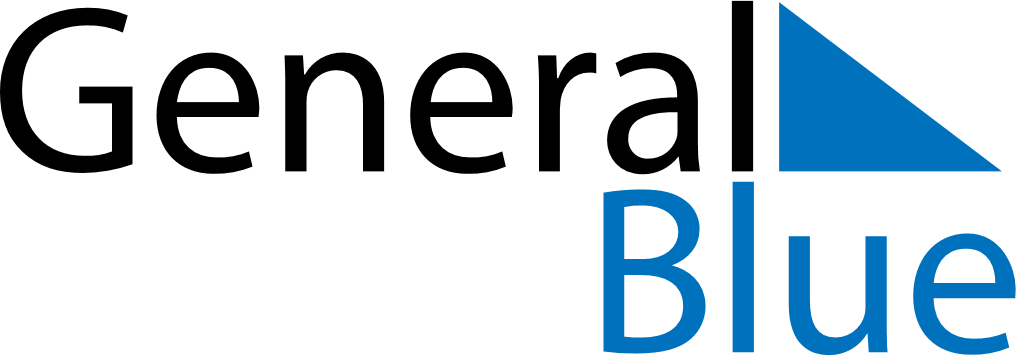 February 2019February 2019February 2019February 2019February 2019February 2019ArmeniaArmeniaArmeniaArmeniaArmeniaArmeniaMondayTuesdayWednesdayThursdayFridaySaturdaySunday123456789101112131415161718192021222324Mother Language Day25262728St. Vartan the good work and the duty daysNOTES